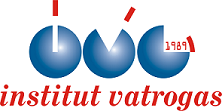 Novi Sad, Bulevar vojvode Stepe br. 66; tel. +381 21 6403 181; +381 21 6398 060ritt@institutvatrogas.co.rs; www.institutvatrogas.co.rsNovi Sad, Bulevar vojvode Stepe br. 66; tel. +381 21 6403 181; +381 21 6398 060ritt@institutvatrogas.co.rs; www.institutvatrogas.co.rsNovi Sad, Bulevar vojvode Stepe br. 66; tel. +381 21 6403 181; +381 21 6398 060ritt@institutvatrogas.co.rs; www.institutvatrogas.co.rsNovi Sad, Bulevar vojvode Stepe br. 66; tel. +381 21 6403 181; +381 21 6398 060ritt@institutvatrogas.co.rs; www.institutvatrogas.co.rsZAHTEV za ocenjivanje usaglašenosti proizvoda
prema Pravilniku o radio opremi i telekomunikacionoj terminalnoj  opremi
 (“Sl. glasnik Republike Srbije”, br. 11/2012)ZAHTEV za ocenjivanje usaglašenosti proizvoda
prema Pravilniku o radio opremi i telekomunikacionoj terminalnoj  opremi
 (“Sl. glasnik Republike Srbije”, br. 11/2012)ZAHTEV za ocenjivanje usaglašenosti proizvoda
prema Pravilniku o radio opremi i telekomunikacionoj terminalnoj  opremi
 (“Sl. glasnik Republike Srbije”, br. 11/2012)ZAHTEV za ocenjivanje usaglašenosti proizvoda
prema Pravilniku o radio opremi i telekomunikacionoj terminalnoj  opremi
 (“Sl. glasnik Republike Srbije”, br. 11/2012)ZAHTEV za ocenjivanje usaglašenosti proizvoda
prema Pravilniku o radio opremi i telekomunikacionoj terminalnoj  opremi
 (“Sl. glasnik Republike Srbije”, br. 11/2012) Broj zahteva:.............................
(popunjava 
Institut Vatrogas)Zahtev podnosi:Zahtev podnosi:Zahtev podnosi:Zahtev podnosi:Zahtev podnosi:Zahtev podnosi:Naziv:Adresa/Sedište:Telefon/faks:PIB:Matični broj:Kontakt osoba:Telefon:e-mail:Potvrdi glasi na:(ukoliko nije isto kao i podnosilac zahteva)Potvrdi glasi na:(ukoliko nije isto kao i podnosilac zahteva)Potvrdi glasi na:(ukoliko nije isto kao i podnosilac zahteva)Oprema za koju se podnosi zahtevOprema za koju se podnosi zahtevNaziv:Tip/model:Proizvođač opreme:Robna marka:Dokumentacija koja se dostavlja uz zahtev (popunjava se ukoliko je poznato; u suprotnom, obratiti se Sertifikacionom telu)Dokumentacija koja se dostavlja uz zahtev (popunjava se ukoliko je poznato; u suprotnom, obratiti se Sertifikacionom telu)Dokumentacija koja se dostavlja uz zahtev (popunjava se ukoliko je poznato; u suprotnom, obratiti se Sertifikacionom telu)Dokumentacija koja se dostavlja uz zahtev (popunjava se ukoliko je poznato; u suprotnom, obratiti se Sertifikacionom telu)Vrsta ispitivanjaLaboratorija koja je izdala ispitni izveštajBroj izveštaja i
datum izdavanjaStandardRadio testiranjeEMC testiranjeBezbednost testiranjeOstala dokumentaPotvrđujemoPotvrđujemoZahtev za ocenjivanje usaglašenosti nije podnet nijednom drugom Imenovanom telu.Saglasni smo sa odredbama Ugovora o ocenjivanju usaglašenosti.Ime i prezime ovlašćenog lica za podnošenje zahteva u ime podnosioca zahtevaMesto i datumPotpis ili pečatM.P.